ESCUELAS EDUCACIONALES DEL NGC, Inc. 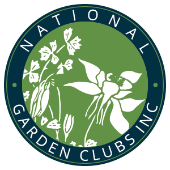 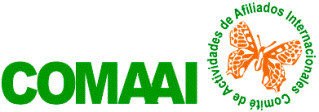 FORMATO IA#2RS-EE-NGC                                                    PROTOCOLO III                                               LISTA DE RENOVACION SIMPLE MARQUE CON UNA (X) LA ESCUELA QUE SE ACREDITA   Horticultura                      Gardening School     Paisajismo                       Landscape Design School     Medio Environmental School LUGAR/Location                                       FECHA       INCLUYA NIC  INICIALES DE CONSULTOR (C) O DE CONSULTOR MASTER (CM)Place initial C for Consultants   CM for Master ConsultantsNIC Y FIRMA DIRECTORA LOCAL/Local Chairman Copiar y agregar hojas                                                                                                 PN/ IA   11/21 NICCCMAPELLIDO Y PRIMER NOMBRE EN ORDEN ALFABETICO1.2.3.4.5.6.7.8.9.10.11.12.13.14.15.16.17.18.19.